Temat: Rynek pracy – przegląd ofert.Gdzie szukamy ofert pracy?- ogłoszenia w gazetach- Internet- agencje pracy- Urząd Pracy- targi pracy- bezpośrednio u pracodawcyPrzyjrzyj się ogłoszeniu o pracę. Zaznacz  informacje:- informacje o firmie- forma zatrudnienia- wysokość wynagrodzenia- wymiar pracy- obowiązki pracownikaPRACOWNIK KUCHNIMiejsce pracy:  Wałcz, „Bistro rodzina i przyjaciele”Umowa o pracę/ Pełny etat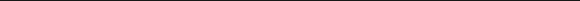 Wymagania:Wykształcenie zawodoweMile widziane doświadczenie zawodowe na podobnym stanowiskuDyscyplina w zachowaniu czystości i higieny pracyUmiejętność pracy w zespoleDobra organizacja pracy własnejDyspozycyjnośćWysoka kultura osobistaOferujemy:Stabilne zatrudnienie w ramach umowę o pracęWynagrodzenie od 2600 PLN bruttoMożliwość rozwoju i podnoszenia kwalifikacji zawodowychDobrą atmosferę pracySpójrz na ofertę pracy. Odpowiedz na pytania.Obecnie poszukujemy osób na stanowisko:Magazynier (pracownik kompletacji) w „DINO POLSKA„ S.A. Miejsce: JastrowieZatrudnionym osobom oferujemy:Atrakcyjne wynagrodzenie od 3200 PLN bruttoZatrudnienie na umowę o pracę bez okresu próbnegoMożliwość elastycznych warunków pracy – niepełny etat, praca weekendowa, możliwość pracy sezonowejCiekawą pracę w doświadczonym zespoleMożliwość rozwoju zawodowegoOsoba zatrudniona na tym stanowisku będzie odpowiedzialna za:Kompletowanie zamówień z magazynuUtrzymanie czystości w miejscu pracyOd kandydatów oczekujemy:Dyspozycyjności (praca 3 zmianowa)Umiejętności pracy w zespoleOdpowiedz na pytania:Jakiego stanowiska dotyczy oferta pracy?…………………………………………………………………………………………………….Jak nazywa się firma, która poszukuje pracownika?……………………………………………………………………………………………………W jakiej miejscowości dostępna jest oferta pracy?…………………………………………………………………………………………………….Za co będzie odpowiedzialna osoba zatrudniona na tym stanowisku?………………………………………………………………………………………………………